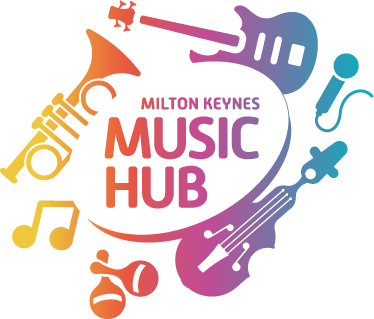 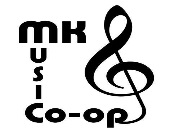 MK Music Hub/MK Music Co-operativeGuidance for Music LessonsCovid-19 Supplementary Risk AssessmentInstrumental Lessons/SingingDescription of activityInstrumental Lessons – Individual, paired and group lessons. 
Suggested control measuresMonday amCello LessonsTuesday amGuitar LessonsWednesday amWoodwind LessonsThursday amKeyboard/Piano LessonsThursday pmViolin LessonsOwner:MK Music Co-operativeMK Music Co-operativeMK Music Co-operativeConsultees:Clare Myers, Mike James, Sue WakleyClare Myers, Mike James, Sue WakleyClare Myers, Mike James, Sue WakleyVersion:111Date of assessment:18.6.20Review date (max 1 yr):HazardWho is at risk?Control measure(s)Who is responsible?1Airborne transmissionEveryoneChildren to be at least 2m apart from nearest player at all times and 3m when practical. Instrumental Teacher2Airborne transmissionAdultsTeacher(s) at least 2m from nearest player at all times and 3m when practical. Teachers who are vulnerable to take extra precautions such as face mask, screenInstrumental Teacher3Surface transmission via mouthpieces and instrumentsEveryoneEach child and teacher should have  their own instrument.No sharing is allowed at any timeTeachers must not play on students’ instruments, even to diagnose a problem.Instruments and/or cases are labelled with pupil names so that children use the same instrument each week.Instrumental TeacherParent4Surface transmissionEveryoneEach pupil should have their own copy of the music. Sharing of any kind should be discouraged. If it is necessary to make markings on the music this should be done by the pupil Instrumental TeacherParent5Surface transmissionEveryoneEach child should have their own music stand to allow for social distancing.  Stands to be wiped down between lessonsInstrumental TeacherSchool6Airborne transmissionEveryoneVentilation is key.  Keep windows open if possible.  Use largest teaching space possible. Open door between lessons if possibleSchoolInstrumental Teacher7Surface transmissionEveryoneAll participants to wash hands before and after the session.Instruments and/or mouthpieces to be washed in hot soapy water if possible at the end of each sessionClass teacher/TAInstrumental Teacher8Using CD player, whiteboard, laptop for backing tracksTeachersWipe keyboard/piano keys/CD players/Speakers with anti bacterial wipe before and after session.Wash hands before and after session.Instrumental Teachers9Tuning/Fixing an instrumentEveryoneIf a teacher needs to tune or adjust an instrument the pupil should put the instrument down safely and move 2m away from it. The teacher can then adjust as necessary.Pupil and teacher to wash/wipe hands following this.